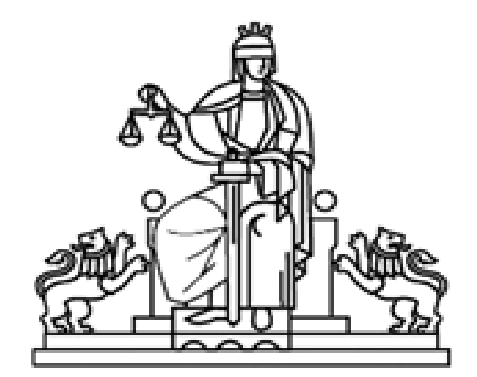          РЕПУБЛИКА БЪЛГАРИЯ   	 РАЙОНЕН СЪД - ПАНАГЮРИЩЕД Е К Л А Р А Ц И Япо чл. 340а, ал. 1 от ЗСВДолуподписаният/ата									ЕГН				, живущ/а							                   ул.								л.к. №			                издадена на				г. от МВР						Д Е К Л А Р И Р А М,  че:1. Съм български гражданин, гражданин на друга държава – членка на Европейския съюз, на друга държава – страна по Споразумението за Европейското икономическо пространство, или на Конфедерация Швейцария (вярното се подчертава).2. Съм навършил/а пълнолетие.3. Не съм поставена под запрещение.4. Не съм осъждан/а на лишаване от свобода за умишлено престъпление от общ характер.5. Не съм лишен/а по съответен ред от правото да заемам определена длъжност.6. Отговарям на минималните изисквания за степен на завършено образование и ранг или професионален опит, както и на специфичните изисквания, предвидени в нормативните актове за заемане на длъжността.Известна ми е наказателната отговорност по чл. 313 от Наказателния кодекс за деклариране на неверни данни.  ……………………………                                      ДЕКЛАРАТОР: ………………………/дата/	4500 Панагюрище, ул. „Петко Мачев“ № 2	тел.: 0357/888 39, факс: 0357/888 47, e-mail: rspan@mail.bg